Publicado en Barcelona el 21/06/2023 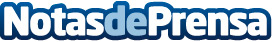 Whirlpool ofrece un extra de capacidad en sus nuevos lavavajillas MaxiSpaceLa gama MaxiSpace proporciona un interior totalmente versátil para una mayor capacidad de carga, gracias a innovadores elementos como la cuba MaxiSpace o la tercera bandeja flexibleDatos de contacto:Fair Play Comunicación932184766Nota de prensa publicada en: https://www.notasdeprensa.es/whirlpool-ofrece-un-extra-de-capacidad-en-sus Categorias: Nacional Interiorismo Sociedad Madrid Consumo Hogar Electrodomésticos http://www.notasdeprensa.es